School Medical Autism Review Team Packet Checklist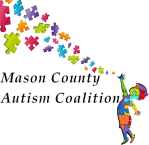 Child’s Name: ______________________________________DOB:__/__/____Primary Care Provider___________________________________________________________School District: ________________________________________________________________Packet Forms:Authorization form for release of recordsDemographics informationSMART tools filled out by:ParentGen Ed teacherSpecial Ed teacherSpeech and language pathologistOccupational therapist/Physical therapistSchool psychologistDaycare providerOthers:_________________________________________________________Additional Information:Report cards past 2 yearsReports of any testing done by school psychologists, occupational, language or physical therapists including any developmental screenings.Copies of 504 plans or IEPs or IFSPsReports of previous evaluations by physicians, psychologists or psychiatrists. 